CRSP (2) -667/15							           18.02.2020NOTICE	A Walk-in-interview will be conducted on 27.02.2020 at Cardamom Research Station, Pampadumpara, to select Farm Officer on daily wages under the existing vacancy.Candidates with experience are preferred.The posting is purely temporary for 59 days from date of joining.Interested candidates may appear for interview with original and a copy of certificates to prove qualification, date of birth, experience (if any) etc.The interview will be at 11.30 am on 27.02.2020.	    Sd/-        Professor and Head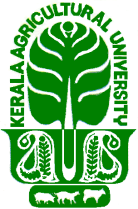 KERALA AGRICULTURAL UNIVERSITY                        CARDAMOM RESEARCH STATION, PAMPADUMPARAIDUKKI DISTRICT, KERALA, 685 553, Ph. 04868 236263E-mail: crspam@kau.in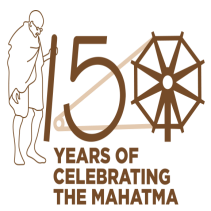 Name of the PostNo. of postsQualificationRemuneration(Rupees )Farm Officer Gr. II1B.Sc. Agriculture Rs.735/day to a maximum of Rs.20575/-